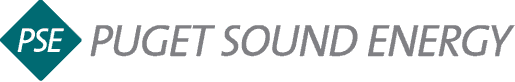 WORK RELEASE/RESTRICTION FORMPlease include any restrictions due to medications when completing this form Signature: (Required)  _______________________ Phone : ___ _______   Date:  ____/____/____   copy to worker Faxing instructions for Puget Sound Energy:  	 No restrictions, fax to PSE Leaves 425-457-5793 With restrictions fax to Solutions Northwest 360-866-4773Worker’s Name:Worker’s Name:Visit Date:Visit Date:Visit Date:Visit Date:Employee Job Title:Employee Job Title:Employee Job Title:Employee Job Title:Employee Job Title:Health-Care Provider’s Name (printed):Health-Care Provider’s Name (printed):Start of Restrictions:End of Restrictions:Start of Restrictions:End of Restrictions:Start of Restrictions:End of Restrictions:Start of Restrictions:End of Restrictions:Diagnosis:Date of Onset:Diagnosis:Date of Onset:Diagnosis:Date of Onset:Diagnosis:Date of Onset:Diagnosis:Date of Onset: Worker is released to his/her job without restrictions as of (date)  ___/___/___ Skip to Status section below Worker is released to his/her job without restrictions as of (date)  ___/___/___ Skip to Status section below Worker is released to his/her job without restrictions as of (date)  ___/___/___ Skip to Status section below Worker is released to his/her job without restrictions as of (date)  ___/___/___ Skip to Status section below Worker is released to his/her job without restrictions as of (date)  ___/___/___ Skip to Status section below Worker is released to his/her job without restrictions as of (date)  ___/___/___ Skip to Status section below Worker is released to his/her job without restrictions as of (date)  ___/___/___ Skip to Status section below Worker is released to his/her job without restrictions as of (date)  ___/___/___ Skip to Status section below Worker is released to his/her job without restrictions as of (date)  ___/___/___ Skip to Status section below Worker is released to his/her job without restrictions as of (date)  ___/___/___ Skip to Status section below Worker is released to his/her job without restrictions as of (date)  ___/___/___ Skip to Status section below Worker may perform modified duty from (date):  ___/___/___ to ___/___/___ Worker may work   ___ hours/day from (date): ___/___/____ to ___/___/___ Worker unable to work in any capacity from (date):___/___/___ to ___/___/___ Prognosis poor for return to work at the job of injury at any date Worker may perform modified duty from (date):  ___/___/___ to ___/___/___ Worker may work   ___ hours/day from (date): ___/___/____ to ___/___/___ Worker unable to work in any capacity from (date):___/___/___ to ___/___/___ Prognosis poor for return to work at the job of injury at any date Worker may perform modified duty from (date):  ___/___/___ to ___/___/___ Worker may work   ___ hours/day from (date): ___/___/____ to ___/___/___ Worker unable to work in any capacity from (date):___/___/___ to ___/___/___ Prognosis poor for return to work at the job of injury at any date Worker may perform modified duty from (date):  ___/___/___ to ___/___/___ Worker may work   ___ hours/day from (date): ___/___/____ to ___/___/___ Worker unable to work in any capacity from (date):___/___/___ to ___/___/___ Prognosis poor for return to work at the job of injury at any date Worker may perform modified duty from (date):  ___/___/___ to ___/___/___ Worker may work   ___ hours/day from (date): ___/___/____ to ___/___/___ Worker unable to work in any capacity from (date):___/___/___ to ___/___/___ Prognosis poor for return to work at the job of injury at any date Worker may perform modified duty from (date):  ___/___/___ to ___/___/___ Worker may work   ___ hours/day from (date): ___/___/____ to ___/___/___ Worker unable to work in any capacity from (date):___/___/___ to ___/___/___ Prognosis poor for return to work at the job of injury at any date Worker may perform modified duty from (date):  ___/___/___ to ___/___/___ Worker may work   ___ hours/day from (date): ___/___/____ to ___/___/___ Worker unable to work in any capacity from (date):___/___/___ to ___/___/___ Prognosis poor for return to work at the job of injury at any date Worker may perform modified duty from (date):  ___/___/___ to ___/___/___ Worker may work   ___ hours/day from (date): ___/___/____ to ___/___/___ Worker unable to work in any capacity from (date):___/___/___ to ___/___/___ Prognosis poor for return to work at the job of injury at any date Worker may perform modified duty from (date):  ___/___/___ to ___/___/___ Worker may work   ___ hours/day from (date): ___/___/____ to ___/___/___ Worker unable to work in any capacity from (date):___/___/___ to ___/___/___ Prognosis poor for return to work at the job of injury at any dateWorker can: NeverNeverSeldom0-1 hoursOccasional1-3 hoursFrequent3-6 hoursFrequent3-6 hoursConstantTemporaryuntil (date)Temporaryuntil (date)IndefiniteSitDriveStand/WalkClimb (ladder/stairs)TwistBend/StoopSquat/KneelCrawlReach Left, Right, BothWork over shoulders L,R,BKeyboard L,R,BFlex/extend wristGrasp (forceful) L,R,BFine manipulate  L,R,BDo simple grasping  L, R,BUse foot controls L,R,BVibratory tasks: high impactVibratory tasks: low impactBe exposed to heightsBe around moving machineryTemp/Humidity changesDust/Fume/Gas exposureStay alertRapidly problem solve/decideOther ________________Lift/Carry/PushNeverNeverSeldomOccasionalFrequentFrequentConstantExample50 lbs50 lbs20 lbs10 lbs0 lbs0 lbs0 lbsLift              L, R, BCarry          L, R, BPush/Pull   L, R, BWorker progress:                                                                      Appointment Details:  As expected/better than expected                                 Next scheduled visit _______________________  Slower than expected.  Address in chart notes             Job description reviewed     Job Analysis reviewed  Treatment concluded, Max. Medical Improvement    Did not receive Job description or analysis  Other  ___________________________________          Surgery:     Not indicated       Possible      PlannedWorker progress:                                                                      Appointment Details:  As expected/better than expected                                 Next scheduled visit _______________________  Slower than expected.  Address in chart notes             Job description reviewed     Job Analysis reviewed  Treatment concluded, Max. Medical Improvement    Did not receive Job description or analysis  Other  ___________________________________          Surgery:     Not indicated       Possible      PlannedWorker progress:                                                                      Appointment Details:  As expected/better than expected                                 Next scheduled visit _______________________  Slower than expected.  Address in chart notes             Job description reviewed     Job Analysis reviewed  Treatment concluded, Max. Medical Improvement    Did not receive Job description or analysis  Other  ___________________________________          Surgery:     Not indicated       Possible      PlannedWorker progress:                                                                      Appointment Details:  As expected/better than expected                                 Next scheduled visit _______________________  Slower than expected.  Address in chart notes             Job description reviewed     Job Analysis reviewed  Treatment concluded, Max. Medical Improvement    Did not receive Job description or analysis  Other  ___________________________________          Surgery:     Not indicated       Possible      PlannedWorker progress:                                                                      Appointment Details:  As expected/better than expected                                 Next scheduled visit _______________________  Slower than expected.  Address in chart notes             Job description reviewed     Job Analysis reviewed  Treatment concluded, Max. Medical Improvement    Did not receive Job description or analysis  Other  ___________________________________          Surgery:     Not indicated       Possible      PlannedWorker progress:                                                                      Appointment Details:  As expected/better than expected                                 Next scheduled visit _______________________  Slower than expected.  Address in chart notes             Job description reviewed     Job Analysis reviewed  Treatment concluded, Max. Medical Improvement    Did not receive Job description or analysis  Other  ___________________________________          Surgery:     Not indicated       Possible      PlannedWorker progress:                                                                      Appointment Details:  As expected/better than expected                                 Next scheduled visit _______________________  Slower than expected.  Address in chart notes             Job description reviewed     Job Analysis reviewed  Treatment concluded, Max. Medical Improvement    Did not receive Job description or analysis  Other  ___________________________________          Surgery:     Not indicated       Possible      PlannedWorker progress:                                                                      Appointment Details:  As expected/better than expected                                 Next scheduled visit _______________________  Slower than expected.  Address in chart notes             Job description reviewed     Job Analysis reviewed  Treatment concluded, Max. Medical Improvement    Did not receive Job description or analysis  Other  ___________________________________          Surgery:     Not indicated       Possible      PlannedWorker progress:                                                                      Appointment Details:  As expected/better than expected                                 Next scheduled visit _______________________  Slower than expected.  Address in chart notes             Job description reviewed     Job Analysis reviewed  Treatment concluded, Max. Medical Improvement    Did not receive Job description or analysis  Other  ___________________________________          Surgery:     Not indicated       Possible      PlannedWorker progress:                                                                      Appointment Details:  As expected/better than expected                                 Next scheduled visit _______________________  Slower than expected.  Address in chart notes             Job description reviewed     Job Analysis reviewed  Treatment concluded, Max. Medical Improvement    Did not receive Job description or analysis  Other  ___________________________________          Surgery:     Not indicated       Possible      PlannedWorker progress:                                                                      Appointment Details:  As expected/better than expected                                 Next scheduled visit _______________________  Slower than expected.  Address in chart notes             Job description reviewed     Job Analysis reviewed  Treatment concluded, Max. Medical Improvement    Did not receive Job description or analysis  Other  ___________________________________          Surgery:     Not indicated       Possible      PlannedWorker progress:                                                                      Appointment Details:  As expected/better than expected                                 Next scheduled visit _______________________  Slower than expected.  Address in chart notes             Job description reviewed     Job Analysis reviewed  Treatment concluded, Max. Medical Improvement    Did not receive Job description or analysis  Other  ___________________________________          Surgery:     Not indicated       Possible      Planned